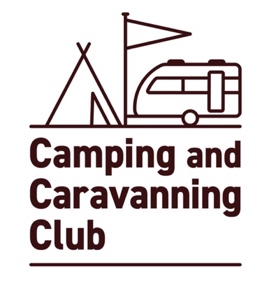 The Camping and Caravanning ClubGreenfields House, Westwood Way, Coventry CV4 8JH                 Certificated Site Tel / 024 7647 5198                                                             Attendance Sheet   (CS20)The Camping and Caravanning ClubGreenfields House, Westwood Way, Coventry CV4 8JH                 Certificated Site Tel / 024 7647 5198                                                             Attendance Sheet   (CS20)The Camping and Caravanning ClubGreenfields House, Westwood Way, Coventry CV4 8JH                 Certificated Site Tel / 024 7647 5198                                                             Attendance Sheet   (CS20)The Camping and Caravanning ClubGreenfields House, Westwood Way, Coventry CV4 8JH                 Certificated Site Tel / 024 7647 5198                                                             Attendance Sheet   (CS20)The Camping and Caravanning ClubGreenfields House, Westwood Way, Coventry CV4 8JH                 Certificated Site Tel / 024 7647 5198                                                             Attendance Sheet   (CS20)The Camping and Caravanning ClubGreenfields House, Westwood Way, Coventry CV4 8JH                 Certificated Site Tel / 024 7647 5198                                                             Attendance Sheet   (CS20)The Camping and Caravanning ClubGreenfields House, Westwood Way, Coventry CV4 8JH                 Certificated Site Tel / 024 7647 5198                                                             Attendance Sheet   (CS20)The Camping and Caravanning ClubGreenfields House, Westwood Way, Coventry CV4 8JH                 Certificated Site Tel / 024 7647 5198                                                             Attendance Sheet   (CS20)The Camping and Caravanning ClubGreenfields House, Westwood Way, Coventry CV4 8JH                 Certificated Site Tel / 024 7647 5198                                                             Attendance Sheet   (CS20)The Camping and Caravanning ClubGreenfields House, Westwood Way, Coventry CV4 8JH                 Certificated Site Tel / 024 7647 5198                                                             Attendance Sheet   (CS20)The Camping and Caravanning ClubGreenfields House, Westwood Way, Coventry CV4 8JH                 Certificated Site Tel / 024 7647 5198                                                             Attendance Sheet   (CS20)The Camping and Caravanning ClubGreenfields House, Westwood Way, Coventry CV4 8JH                 Certificated Site Tel / 024 7647 5198                                                             Attendance Sheet   (CS20)The Camping and Caravanning ClubGreenfields House, Westwood Way, Coventry CV4 8JH                 Certificated Site Tel / 024 7647 5198                                                             Attendance Sheet   (CS20)The Camping and Caravanning ClubGreenfields House, Westwood Way, Coventry CV4 8JH                 Certificated Site Tel / 024 7647 5198                                                             Attendance Sheet   (CS20)The Camping and Caravanning ClubGreenfields House, Westwood Way, Coventry CV4 8JH                 Certificated Site Tel / 024 7647 5198                                                             Attendance Sheet   (CS20)The Camping and Caravanning ClubGreenfields House, Westwood Way, Coventry CV4 8JH                 Certificated Site Tel / 024 7647 5198                                                             Attendance Sheet   (CS20)The Camping and Caravanning ClubGreenfields House, Westwood Way, Coventry CV4 8JH                 Certificated Site Tel / 024 7647 5198                                                             Attendance Sheet   (CS20)The Camping and Caravanning ClubGreenfields House, Westwood Way, Coventry CV4 8JH                 Certificated Site Tel / 024 7647 5198                                                             Attendance Sheet   (CS20)The Camping and Caravanning ClubGreenfields House, Westwood Way, Coventry CV4 8JH                 Certificated Site Tel / 024 7647 5198                                                             Attendance Sheet   (CS20)Certificated Site No………./…………Certificated Site No………./…………Certificated Site No………./…………Certificated Site No………./…………Site Name and Location…………………………………………………………………..Site Name and Location…………………………………………………………………..Site Name and Location…………………………………………………………………..Site Name and Location…………………………………………………………………..Site Name and Location…………………………………………………………………..Site Name and Location…………………………………………………………………..Site Name and Location…………………………………………………………………..Site Name and Location…………………………………………………………………..Site Name and Location…………………………………………………………………..Owned/Operated by…………………………………………Owned/Operated by…………………………………………Owned/Operated by…………………………………………Owned/Operated by…………………………………………Owned/Operated by…………………………………………Owned/Operated by…………………………………………ArrivalDateDepartureDateMembers NameMembers NameMembers NameMembers NameMembership No.  OR  Members AddressMembership No.  OR  Members AddressMembership No.  OR  Members AddressMembership No.  OR  Members AddressMembership No.  OR  Members AddressCar RegCar RegCar RegUnit TypeSee below for key to C, T, TT, MCUnit TypeSee below for key to C, T, TT, MCUnit TypeSee below for key to C, T, TT, MCNo. of adultsNo. of ChildrenTotal no. ofnightseach unit  stayedTotal No. of:( Key )Total No. of:( Key )Total No. of:( Key )Caravans( C )Caravans( C )Tents ( T )Trailer Tents( TT )Motor Caravans ( MC )Motor Caravans ( MC )Motor Caravans ( MC )Total No. of:To be returned to the Exempted Camping Department at Greenfields House by 31st December each yearTo be returned to the Exempted Camping Department at Greenfields House by 31st December each yearTo be returned to the Exempted Camping Department at Greenfields House by 31st December each yearTo be returned to the Exempted Camping Department at Greenfields House by 31st December each yearTo be returned to the Exempted Camping Department at Greenfields House by 31st December each yearTo be returned to the Exempted Camping Department at Greenfields House by 31st December each yearTo be returned to the Exempted Camping Department at Greenfields House by 31st December each yearTo be returned to the Exempted Camping Department at Greenfields House by 31st December each yearTo be returned to the Exempted Camping Department at Greenfields House by 31st December each yearTo be returned to the Exempted Camping Department at Greenfields House by 31st December each yearTo be returned to the Exempted Camping Department at Greenfields House by 31st December each yearTo be returned to the Exempted Camping Department at Greenfields House by 31st December each yearTo be returned to the Exempted Camping Department at Greenfields House by 31st December each yearTo be returned to the Exempted Camping Department at Greenfields House by 31st December each yearTo be returned to the Exempted Camping Department at Greenfields House by 31st December each yearTo be returned to the Exempted Camping Department at Greenfields House by 31st December each yearTo be returned to the Exempted Camping Department at Greenfields House by 31st December each yearTo be returned to the Exempted Camping Department at Greenfields House by 31st December each yearTo be returned to the Exempted Camping Department at Greenfields House by 31st December each yearTo be returned to the Exempted Camping Department at Greenfields House by 31st December each yearThe Camping and Caravanning ClubGreenfields House, Westwood Way, Coventry CV4 8JH                 Certificated Site Tel / 024 7647 5198                                                                                  Attendance Sheet   (CS20)The Camping and Caravanning ClubGreenfields House, Westwood Way, Coventry CV4 8JH                 Certificated Site Tel / 024 7647 5198                                                                                  Attendance Sheet   (CS20)The Camping and Caravanning ClubGreenfields House, Westwood Way, Coventry CV4 8JH                 Certificated Site Tel / 024 7647 5198                                                                                  Attendance Sheet   (CS20)The Camping and Caravanning ClubGreenfields House, Westwood Way, Coventry CV4 8JH                 Certificated Site Tel / 024 7647 5198                                                                                  Attendance Sheet   (CS20)The Camping and Caravanning ClubGreenfields House, Westwood Way, Coventry CV4 8JH                 Certificated Site Tel / 024 7647 5198                                                                                  Attendance Sheet   (CS20)The Camping and Caravanning ClubGreenfields House, Westwood Way, Coventry CV4 8JH                 Certificated Site Tel / 024 7647 5198                                                                                  Attendance Sheet   (CS20)The Camping and Caravanning ClubGreenfields House, Westwood Way, Coventry CV4 8JH                 Certificated Site Tel / 024 7647 5198                                                                                  Attendance Sheet   (CS20)The Camping and Caravanning ClubGreenfields House, Westwood Way, Coventry CV4 8JH                 Certificated Site Tel / 024 7647 5198                                                                                  Attendance Sheet   (CS20)The Camping and Caravanning ClubGreenfields House, Westwood Way, Coventry CV4 8JH                 Certificated Site Tel / 024 7647 5198                                                                                  Attendance Sheet   (CS20)The Camping and Caravanning ClubGreenfields House, Westwood Way, Coventry CV4 8JH                 Certificated Site Tel / 024 7647 5198                                                                                  Attendance Sheet   (CS20)The Camping and Caravanning ClubGreenfields House, Westwood Way, Coventry CV4 8JH                 Certificated Site Tel / 024 7647 5198                                                                                  Attendance Sheet   (CS20)The Camping and Caravanning ClubGreenfields House, Westwood Way, Coventry CV4 8JH                 Certificated Site Tel / 024 7647 5198                                                                                  Attendance Sheet   (CS20)The Camping and Caravanning ClubGreenfields House, Westwood Way, Coventry CV4 8JH                 Certificated Site Tel / 024 7647 5198                                                                                  Attendance Sheet   (CS20)The Camping and Caravanning ClubGreenfields House, Westwood Way, Coventry CV4 8JH                 Certificated Site Tel / 024 7647 5198                                                                                  Attendance Sheet   (CS20)The Camping and Caravanning ClubGreenfields House, Westwood Way, Coventry CV4 8JH                 Certificated Site Tel / 024 7647 5198                                                                                  Attendance Sheet   (CS20)The Camping and Caravanning ClubGreenfields House, Westwood Way, Coventry CV4 8JH                 Certificated Site Tel / 024 7647 5198                                                                                  Attendance Sheet   (CS20)The Camping and Caravanning ClubGreenfields House, Westwood Way, Coventry CV4 8JH                 Certificated Site Tel / 024 7647 5198                                                                                  Attendance Sheet   (CS20)The Camping and Caravanning ClubGreenfields House, Westwood Way, Coventry CV4 8JH                 Certificated Site Tel / 024 7647 5198                                                                                  Attendance Sheet   (CS20)The Camping and Caravanning ClubGreenfields House, Westwood Way, Coventry CV4 8JH                 Certificated Site Tel / 024 7647 5198                                                                                  Attendance Sheet   (CS20)Certificated Site No………./…………Certificated Site No………./…………Certificated Site No………./…………Certificated Site No………./…………Site Name and Location…………………………………………………………………..Site Name and Location…………………………………………………………………..Site Name and Location…………………………………………………………………..Site Name and Location…………………………………………………………………..Site Name and Location…………………………………………………………………..Site Name and Location…………………………………………………………………..Site Name and Location…………………………………………………………………..Site Name and Location…………………………………………………………………..Site Name and Location…………………………………………………………………..Owned/Operated by…………………………………………Owned/Operated by…………………………………………Owned/Operated by…………………………………………Owned/Operated by…………………………………………Owned/Operated by…………………………………………Owned/Operated by…………………………………………ArrivalDateDepartureDateMembers NameMembers NameMembers NameMembers NameMembership No.  OR  Members AddressMembership No.  OR  Members AddressMembership No.  OR  Members AddressMembership No.  OR  Members AddressMembership No.  OR  Members AddressCar RegCar RegCar RegUnit TypeSee below for key to C, T, TT, MCUnit TypeSee below for key to C, T, TT, MCUnit TypeSee below for key to C, T, TT, MCNo. of adultsNo. of ChildrenTotal no. ofnightseach unit  stayedTotal No. of:( Key )Total No. of:( Key )Total No. of:( Key )Caravans( C )Caravans( C )Tents ( T )Trailer Tents( TT )Motor Caravans ( MC )Motor Caravans ( MC )Motor Caravans ( MC )Total No. of:To be returned to the Exempted Camping Department at Greenfields House by 31st December each yearTo be returned to the Exempted Camping Department at Greenfields House by 31st December each yearTo be returned to the Exempted Camping Department at Greenfields House by 31st December each yearTo be returned to the Exempted Camping Department at Greenfields House by 31st December each yearTo be returned to the Exempted Camping Department at Greenfields House by 31st December each yearTo be returned to the Exempted Camping Department at Greenfields House by 31st December each yearTo be returned to the Exempted Camping Department at Greenfields House by 31st December each yearTo be returned to the Exempted Camping Department at Greenfields House by 31st December each yearTo be returned to the Exempted Camping Department at Greenfields House by 31st December each yearTo be returned to the Exempted Camping Department at Greenfields House by 31st December each yearTo be returned to the Exempted Camping Department at Greenfields House by 31st December each yearTo be returned to the Exempted Camping Department at Greenfields House by 31st December each yearTo be returned to the Exempted Camping Department at Greenfields House by 31st December each yearTo be returned to the Exempted Camping Department at Greenfields House by 31st December each yearTo be returned to the Exempted Camping Department at Greenfields House by 31st December each yearTo be returned to the Exempted Camping Department at Greenfields House by 31st December each yearTo be returned to the Exempted Camping Department at Greenfields House by 31st December each yearTo be returned to the Exempted Camping Department at Greenfields House by 31st December each yearTo be returned to the Exempted Camping Department at Greenfields House by 31st December each yearTo be returned to the Exempted Camping Department at Greenfields House by 31st December each year